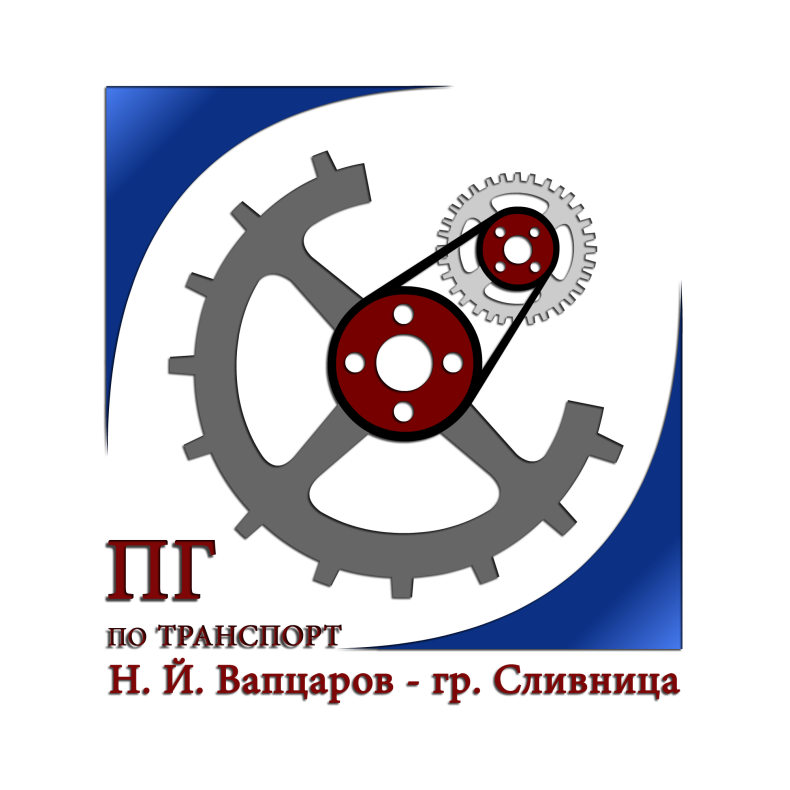 УТВЪРЖДАВАМ: ОЛЯ ЗАРЕВАДИРЕКТОР НА ПГТ„Н.Й.Вапцаров“ УЧИЛИЩЕН УЧЕБЕН ПЛАНЗА ПРОФЕСИОНАЛНО ОБРАЗОВАНИЕС ПРИДОБИВАНЕ НА ТРЕТА СТЕПЕН НА ПРОФЕСИОНАЛНА КВАЛИФИКАЦИЯБЕЗ ИНТЕНЗИВНО И БЕЗ РАЗШИРЕНО ИЗУЧАВАНЕ НА ЧУЖД ЕЗИКЗА IX „А” КЛАССПЕЦИАЛНОСТ : код 5250101 „Автотранспортна техника”ПРОФЕСИЯ: код 525010 „Техник по транспортна техника”ПРОФЕСИОНАЛНО НАПРАВЛЕНИЕ: код 525 „Моторни превозни средства, кораби и въздухоплавателни средства”учебна година: 2020/2021форма на обучение: дневнаорганизация на учебния ден: полудневнаУчилищният учебен план е разработен въз основа на типовия учебен план на специалността с код 5250101 „Автотранспортна техника”, от професията с код 525010 „Техник по транспортна техника”, по  рамкова програма В - ВАРИАНТ „В6”, утвърден със Заповед № РД 09 –5155/08.09.2017 г. година на министъра на образованието и науката.  Приет е на заседание на Педагогическия съвет - Протокол №11 от 25.08.2020 г., съгласуван е с Обществения съвет към училището – Протокол № 1 от 08.09.2020 г. и е утвърден със Заповед № 597/09.09.2020 г. на директора.Сливница, 2020 г.ГРАФИК  НА УЧЕБНИЯ ПРОЦЕСНачало на учебната година – 15.09.2020 г.I срок – 18 учебни седмици           II срок – 18 учебни седмици ВАКАНЦИИ: Съгласно утвърдения със Заповед № РД 09-2118 от 28.08.2020 г. на министъра на образованието и науката график за учебната 2020/2021 година.НЕУЧЕБНИ ДНИ ЗА УЧИЛИЩЕТО за учебната 2020/2021 г.:19.05. 2021 г. – ДЗИ по Български език и литература21.05. 2021 г. –  Втори ДЗИ 16.06.2021 г.  – НВО по БЕЛ в края на Х кл.18.06.2021 г. – НВО по математика в края на Х кл.7 декември – Патронен празник на училищетоІІ. РАЗПРЕДЕЛЕНИЕ НА ПРЕДМЕТИТЕ И ЧАСОВЕТЕ:ІІІ. ПОЯСНИТЕЛНИ БЕЛЕЖКИУчилищният учебен  план е разработен на основание чл. 94 от Закона за предучилищното и училищното образование, Закона за професионалното образование и обучение, чл. 14, чл. 16 и чл. 17 на Наредба № 4 от 2015 г. за учебния план, рамкова програма „В” – вариант „В6“ и Държавния образователен стандарт (ДОС)  за придобиване на квалификация по професията „Техник по транспортна техника“.Училищният учебен план не може да се променя през учебната 2020/2021 година.Изучаваният първи чужд език продължава в ХІ и ХІІ клас като чужд език по професията.Учебното време, предвидено в училищния учебен план в раздел А и в раздел Б за изучаване на съответните учебни предмети/модули за придобиване на училищна подготовка, е задължително за всеки ученик, обучаван по специалността „Автотранспортна техника“ от професия „Техник по транспортна техника” през учебната 2020/2021 година.Изучаването на учебните предмети, модули и дейности, предложени в раздел В на училищния учебен план, не е задължително за учениците, освен ако не са заявили желанието си писмено чрез попълване на заявления  преди постъпването на ученика в училището и/или най-късно до 14.09.2020 година. Учебните часове, предоставени за разширена професионална подготовка, се разпределят в училищния учебен план за изучаване на учебни предмети/модули, които развиват и усъвършенстват отделни компетентности от общата, отрасловата и/или специфичната професионална подготовка в съответствие с интересите и индивидуалните възможности на учениците и с възможностите на училището в съответствие с ДОС за придобиване на квалификация по професията. В учебните часове за разширена професионална подготовка може да се включат за изучаване учебни предмети/модули с учебно съдържание, необходимо за придобиване на правоспособност. Учебните часове, предоставени за разширена професионална подготовка, може да се използват и за усвояване на резултати от ученето от ДОС за придобиване на квалификация по професия с по-ниска степен на професионална квалификация в съответствие с интересите на учениците.Учениците могат да участват и в дейности, организирани от училището в рамките на общата и допълнителната подкрепа за личностно развитие след приключване на учебните часове за деня.Всяка учебна седмица, освен часовете по физическо възпитание и спорт – ООП, се включва и по един учебен час за организиране и провеждане на спортни дейности чрез  следните видове спорт: футбол, съгласно чл. 92, ал. 1 от ЗПУО, чл.14, ал. 3, т. 7 и ал. 5 от Наредба № 4/30.11.2015 за учебния план, Заповед № 1111/15.08.2016 г. на министъра на образованието и науката за организиране и провеждане на спортни дейности.Всяка учебна седмица включва и по един час на класа съгласно чл. 92, ал. 2 от ЗПУО, чл. 14, ал. 6 от Наредба № 4/30.11.2015 за учебния план. IX а клас учебна 2020/2021 годинаIX а клас учебна 2020/2021 годинаIX а клас учебна 2020/2021 годинаIX а клас учебна 2020/2021 годинаIX а клас учебна 2020/2021 годинаIX а клас учебна 2020/2021 година№Видове подготовка, учебни предмети/модулиБрой учебни седмициБрой учебни седмициБрой учебни седмициГодишен брой часове№Видове подготовка, учебни предмети/модули181818Годишен брой часове№Видове подготовка, учебни предмети/модулиСедмичен брой часовеСедмичен брой часовеСедмичен брой часовеГодишен брой часове123345Раздел А – задължителни учебни часовеРаздел А – задължителни учебни часовеРаздел А – задължителни учебни часовеРаздел А – задължителни учебни часовеРаздел А – задължителни учебни часовеI.Общообразователна подготовкаОбщообразователна подготовкаОбщообразователна подготовкаОбщообразователна подготовкаОбщообразователна подготовка1.Български език и литература3331082.Чужд език – Английски език222723.Чужд език – Руски език222724.Математика 3331085.Информационни технологии111366.История и цивилизации222727.География и икономика111368.Философия111369.Биология и здравно образование1113610.Физика и астрономия1113611.Химия и опазване на околната среда1225412.Музика1001813.Изобразително изкуство0111814.Физическо възпитание и спорт22272II.Обща професионална подготовкаОбща професионална подготовка1.Здравословни и безопасни условия на труд10018Общо за раздел А222222792Раздел Б – избираеми учебни часовеРаздел Б – избираеми учебни часовеРаздел Б – избираеми учебни часовеIII.Отраслова професионална подготовка 1.Теория на професията1.1.Материалознание111361.2.Техническа механика11136IV.Специфична професионална подготовкаV.Разширена професионална подготовка 1.Теория на професията1.1.Здравословни и безопасни условия на труд100181.2.Техническо чертане111361.2.Материалознание111361.3.Техническа механика111362.Практика на професията2.1.Учебна практика2.1.1.Общопрофесионални умения455162VI.Разширена подготовкаОбщо за раздел Б101010360Общо за раздел А+ раздел Б3232321152Раздел В – факултативни учебни часовеРаздел В – факултативни учебни часовеРаздел В – факултативни учебни часовеРаздел В – факултативни учебни часовеРаздел В – факултативни учебни часовеРаздел В – факултативни учебни часовеVII.Допълнителна подготовка0000Общо за раздел А +  раздел Б +  раздел В3232321152VІІІ.Часове на основание чл. 92, ал. 1 и ал. 2 от ЗПУО  /по ваша преценка/1.Час на класа111362.Модул за осъществяване на спортни дейности - футбол11136